INVITATIONAttn：                                      From: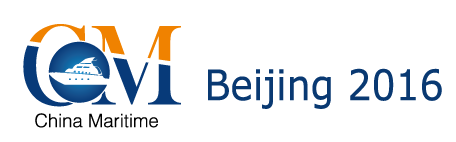 China MaritimeThe 6thInternational Offshore Engineering Technology & Equipment ExhibitionMarch 23-25, 2016                 New China International Exhibition Center, BeijingThe Largest Offshore Engineering Exhibition in AsiaSponsorsChina Classification Society (CCS)The Chinese Society of Naval Architects and Marine Engineers (CSNAME)China Shipowner’s Association (CSA)OrganizersBeijing Zhenwei Exhibition Co., Ltd.Tianjin Zhenwei Exhibition Co., Ltd.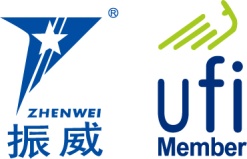 Exhibition BackgroundChina Maritime-The 6th International Offshore Engineering Technology & Equipment Exhibition (CM) will be held in Beijing on March 23-25, 2016. CM 2015 attracted over 1,800 exhibitors, 65,000 professional visitors and around1000 media from 65 countries and regions around the globe, achieving an exhibition floor space of above 100,000 square meters. The well-known global exhibitors like DNV, RS, ABB, MTU, Panama Maritime Authority, SIEMENS, CAMERON, Caterpillar, ROSNEFT, Aker Solutions, JOTUN, HEMPEL, HELKAMA, and etc. have all exhibited at CM 2015. The famous domestic enterprises include CCS, CSSC, CNOOC, CNPC, SINOPEC, CIMC RAFFLES, Yuexin Ocean Engineering, ACE VALVE, TISCO, KAITAI GROUP, ZPMC, JULI SLING, YANTAI JEREH, L & H, and etc.The world’s famous shipowners like Ulstein, Bourbon, McDermott, Icon Offshore, Blue Ocean Drilling, POSH Semco, Bhagwan Marine, COSCO, COSL, CSTanker, Sinotrans-CSC etc all visited CM 2014. The professional visiting groups included CNPC, SINOPEC, CNOOC, Overseas Project Department of CNODC, China Petrolum Pipeline Bureau, Fuel oils Research of the General Logistics Department of PLA, Fuel oils Research Institute of the Air Force, Saudi Aramco, Shell, Total, Gazprom, Rosneft, ConocoPhillips, Statoil, Petrobras and so on.With the growing need for exploring resources in the South China Sea and executing China’s jurisdiction over the South China Sea, China is now planning to build a series of medium to large sized public service ships that are well equipped with advanced technology and devices. Beijing supported by the three sponsors of CCS, CSNAME and CSA, CM Beijing 2016 will launch a Special Exhibiting Area for Public Service Ship, which will attract target buyers and professional visitors like Ministry of Transport, Ministry of Land and Resources, State Oceanic Administration, Maritime Bureau, Maritime Safety Administration, Fishery Administration, Water Conservancy Bureau, Forestry Bureau, Health Bureau, Salvage Bureau, Meteorological Administration, and Bureau of Surveying and Mapping, etc. The Special Exhibiting Area for Public Service Ship will offer the relevant manufacturers and buyers with an excellent opportunity and an efficient platform for products showcase, technical communication and business negotiation. You are cordially welcome to join us in CM Beijing 2016! Who Should Exhibit (If you are a supplier of any of the products or service shown below, please book a stand right away)Maritime Police VesselMaritime patrol ship Fishery Administration VesselQuarantine ShipAntismuggling Patrol Boat Navigation Administration BoatCommand Ship Coastal Defense ShipHover MarineDiving Boat Survey VesselWeather ShipOther Public Service ShipTechnical SeminarA series of technical seminars will be held during the exhibition so as to maximally meet participants’ requirement for technical communication and products launch, as well. Each seminar lasts for one hour and cost CNY 8,000 which includes the expenses of meeting room and the rents of relevant equipments. Exhibition RuleExhibit space cost: We provide International exhibitors with two participating options. Space with Shell Scheme: Price: standard CNY 30,000 / 9 sqm; Regular size : ×.This option includes back & inside walls, carpet, fascia board, one consulting desk, two chairs, two lights and one panel of power points (220V, ).Raw Space:  Price: CNY 3,200 per sqm (minimum 36 sqm). There are no booth frames or facilities on the raw space. The exhibitors must select one of the delegate official contractors to customize their stand design. Carpet is not included.Additional Exhibitor Service (not required): Price: CNY 1,200/person (It includes lunches, beverages, opening banquet, gifts, etc)Sponsorship Package of cippeBanquet Sponsor (Exclusive, CNY300, 000)With around 600 participants, including VIPs, exhibitors, summit delegates, industrial leaders and professional purchasers, etc, the Banquet will offer you with an excellent opportunity for market campaign.Gift Sponsor (CNY250, 000)All the sponsored gifts will be distributed to VIP guests. It is an efficient way to show the strength of the sponsor, to promote brand awareness and to enhance market position, as well.Exhibition Catalogue Ad.: To be distributed not only to professional visitors during the exhibition, but also to many other professionals through various channels after the exhibition, the Exhibition Catalogue Ad. will help you to locate target buyers efficiently. Size of Catalogue:  (w) ×  (h) Show Daily:  It will be printed and issued each day during the exhibition, allowing participants to stay up to speed on the latest industry news from the show. It will help impress participants with your booth number, promote brand awareness, strengthen your company profile, buy/sell goods and services, and recruit professionals, as well. Lots of Sponsorship Opportunities are available, such as Visitor Guide Sponsor, Onsite Banner Sponsor, etc. For more information please contact the organizing committee.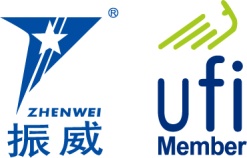          APPLICATION  FORMChina Maritime-The 6th International Offshore Engineering Technology & Equipment ExhibitionPlease fill out the form below and then send it back to the organizer via fax or email. Company Name:                                                                             Address:                                   Country:              Postal/Zip code:                 Contact Person (Mr. /Ms):                                  Position:                                      Mob:                            Tel:                              Fax:                              Website:                                E-mail:                                                    Main products/exhibits (English):                                                                           Exhibition Mode and Cost1. Space with shell scheme:            sqm (standard CNY30, 000 / 9sqm)  Preferred booth numbers:                        Fee:                                          Raw space:        sqm (minimum 36 sqm   CNY3, 200 / sqm)Preferred booth numbers:                        Fee:                                         2. Advertisement in the Expo Catalogue:□Front Cover CNY30,000 □Inside Front Cover CNY 20,000   □Head Page CNY20,000            □Back Cover CNY25,000  □Inside Back Cover CNY18,000   □ Colored Inside Page CNY10,0003. Show Daily: □Full page	US$8,065 per insertion    □Half page	US$5,160 per insertion□A4 Junior	US$4,088 per insertion    □A4 Full color US$4,672 per insertion4. Special Recommended Advertisements:            □Visitor Ticket CNY50, 000/50,000pieces    □Hanging Banner CNY 60,000/single-side 5. Technical Seminar:             Session(s) (CNY8000/session), Fee:                                                                    6. Additional Exhibitor Service (CNY1, 200/person, including lunches, beverages, entrance to opening banquet, gifts, etc.):             Person(s), Fee:                               ★Total fee for attendance:                                Payment Date:                          ★Special Attention: 1. Please remit the total participation fee to the account appointed by the organizer within 10 business days upon receipt the confirmation letter; 2. Booking received without this deposit will not be confirmed; 3. The payment cannot be refunded if the registered exhibitors do not exhibit for its own reason; 4. The exhibiting products should meet the exhibit scope and theme, and should not infringe intellectual property rights, otherwise the exhibitors should bear the full legal responsibility.  Beijing Zhenwei Exhibition Co.,Ltd.                   Applicant:Tianjin Zhenwei Exhibition Co., Ltd.                   Tel:Tel: +86 10 5823 6520                                 Fax:Mob: +86-139 1096 9109                              Mob:Fax: +86 10 5823 6567                                E-mail:Contact: Anna Ding                                  Contact  E-mail: dy@zhenweiexpo.com                                                                  Concurrent Exhibitions:CIPHE - China International Ports & Harbors ExhibitionCISSE - China International Shipping Service ExhibitionFront CoverCNY 30,000Inside Back CoverCNY 18,000Back CoverCNY 25,000Head PageCNY 20,000Inside Front CoverCNY 20,000Colored Inside PageCNY 10,000Form of Ad.Publishing PriceFull pageUS$8,025 per insertionHalf pageUS$5,160per insertionUS JuniorUS$2,628 per insertionModule 15US$1,460 per insertion